Wiersze i piosenki do opanowania na pamięć na miesiąc kwiecień dla gr I „Puchatki”„Stary Donald”Stary Donald farmę miał ija, ija, o!Na niej kury hodował ija, ija, o! Ko-ko tu, ko-ko tam,wszędzie ko-ko, tu i tam.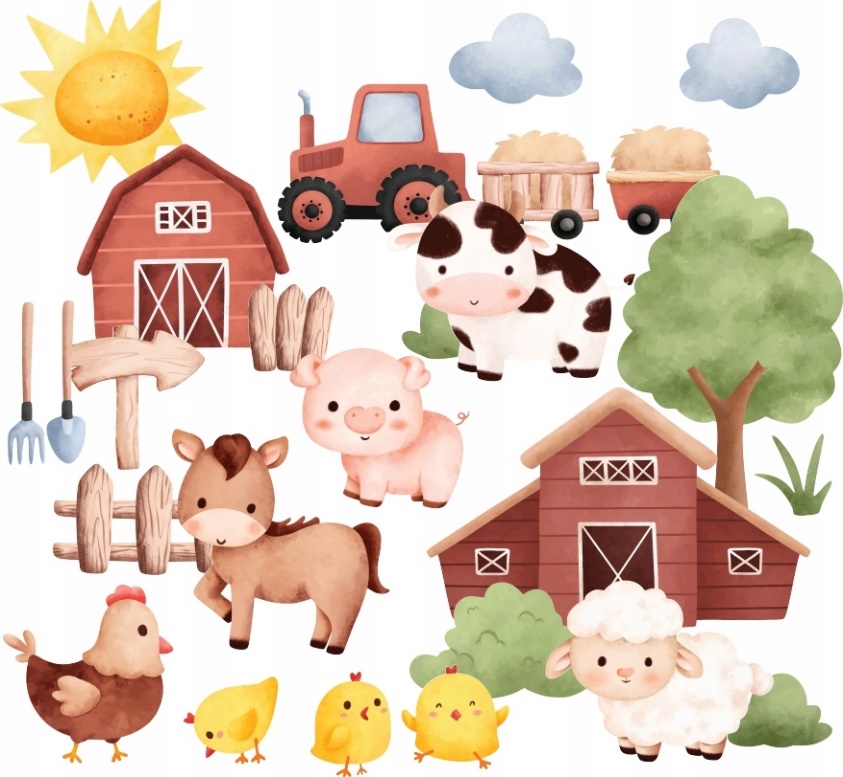 Stary Donald farmę miał ija, ija, o!Na niej kaczki hodował ija, ija, o!Kwa-kwa tu, kwa-kwa tam,wszędzie kwa-kwa, tu i tam.Stary Donald farmę miał ija, ija, o!Na niej gęsi hodował ija, ija, o!Gę-gę tu, gę-gę tam,wszędzie gę-gę, tu i tam.Stary Donald farmę miał ija, ija, o!Na niej indyki hodował ija, ija, o!Gul-gul tu, gul-gul tam,wszędzie gul-gul, tu i tam.W dalszej części:– krowy, mu-mu– psy, hau-hau– koty, miau-miau„Żabki”(sł i muz. R.Szczypior)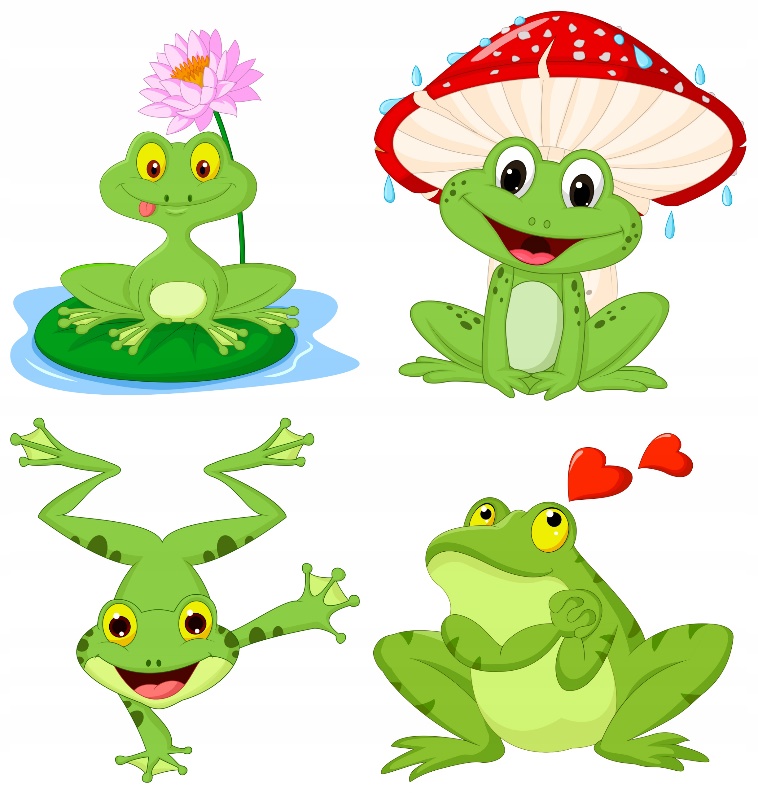 Ref. Rade, rade, rade,  kum, kum, kum. Rade, rade, rade, kum.1. W ogródku skaczą żabki,klaszczą w zielone łapki.I cieszą się, i cieszą się,że pada deszcz.I cieszą się, i cieszą się,że pada deszcz.Ref. Rade, rade, rade…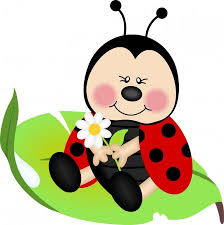 2. A podczas wielkiej burzywskakują do kałużyi cieszą się, i cieszą się,że pada deszcz.I cieszą się, i cieszą się,że pada deszcz.Ref. Rade, rade, rade… 3. Zatańczcie, żabki, w kole,pod dużym parasolem.I cieszcie się, i cieszcie,że pada deszcz.I cieszcie się, i cieszcie,że pada deszcz.Ref. Rade, rade, rade…„Biedronka”(muz. i sł. B. Tartanus)1. Biedronka czarne kropki ma,malutkie nóżki, skrzydła dwa.Ref. Aha! Aha! Biedronkę każde dziecko zna!Aha! Aha! Biedronkę każdy zna!2. Na łące wszystkie muszki zna,i z wiatrem w berka często gra.Ref. Aha! Aha! Biedronkę każde dziecko zna…3. Podziwia z góry cały świat,zielony listek, żółty kwiat.Ref. Aha! Aha! Biedronkę każde dziecko zna…